Чудеса осеннего леса. Учащиеся 3 А класса МБОУ»Гимназия№2» побывали  в осеннем  лесу .Особенно красив и печален русский лес в ранние осенние дни. На золотом фоне пожелтевшей листвы выделяются яркие пятна раскрашенных кленов и осин. Медленно кружась в воздухе, падают с берез пожелтевшие легкие листья. От дерева к дереву протянуты тонкие серебристые нити липкой паутины. Хорошо в осеннем цветистом лесу. Долго не хочется из него выходить, прощаться с золотыми осенними днями.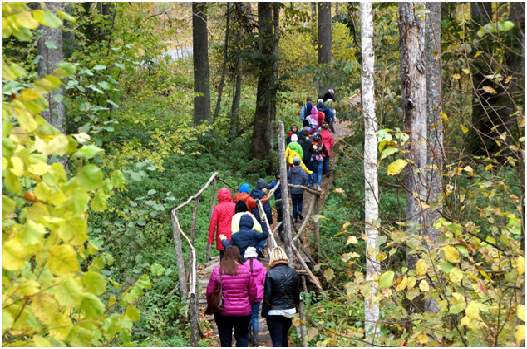 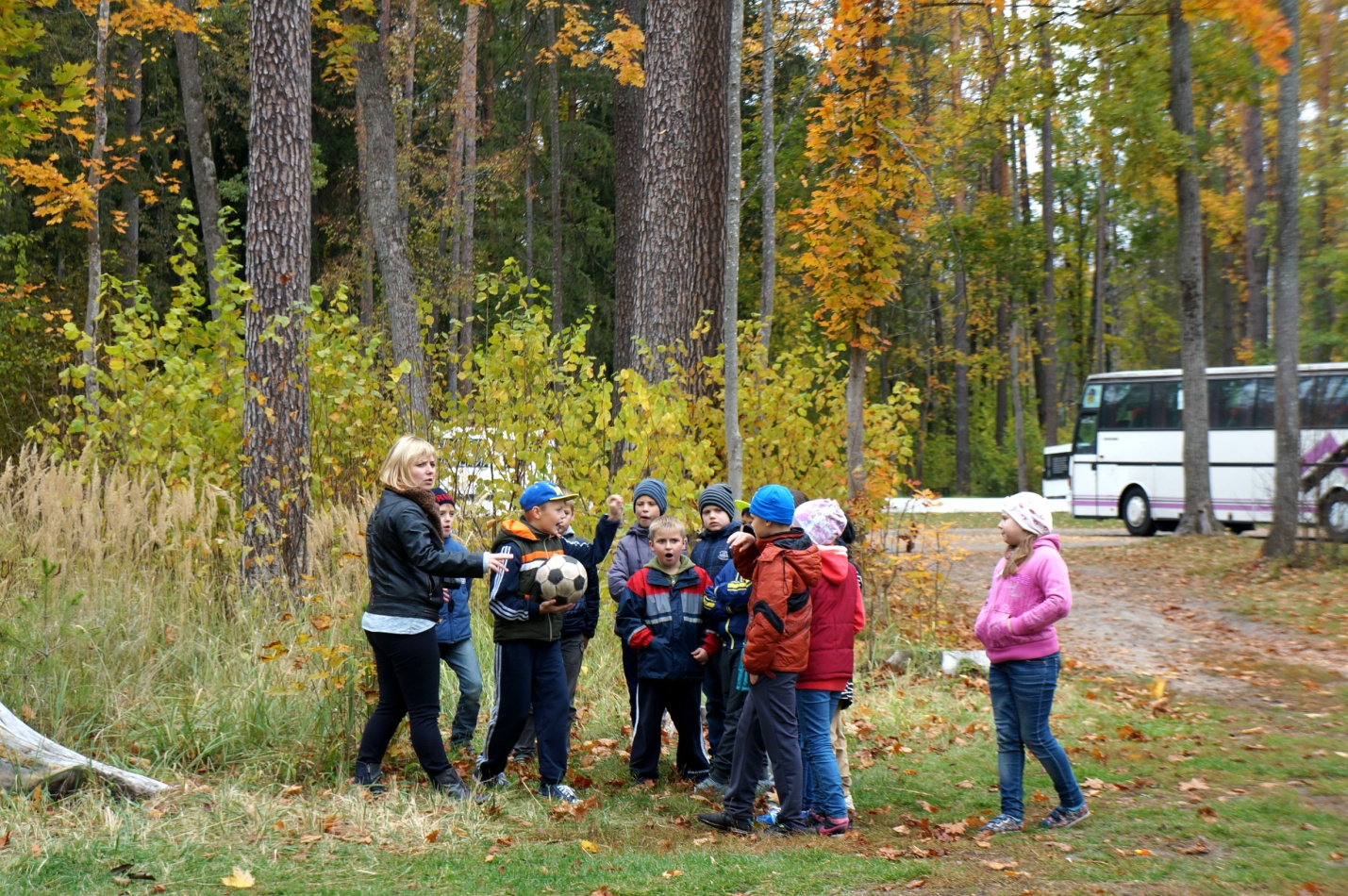 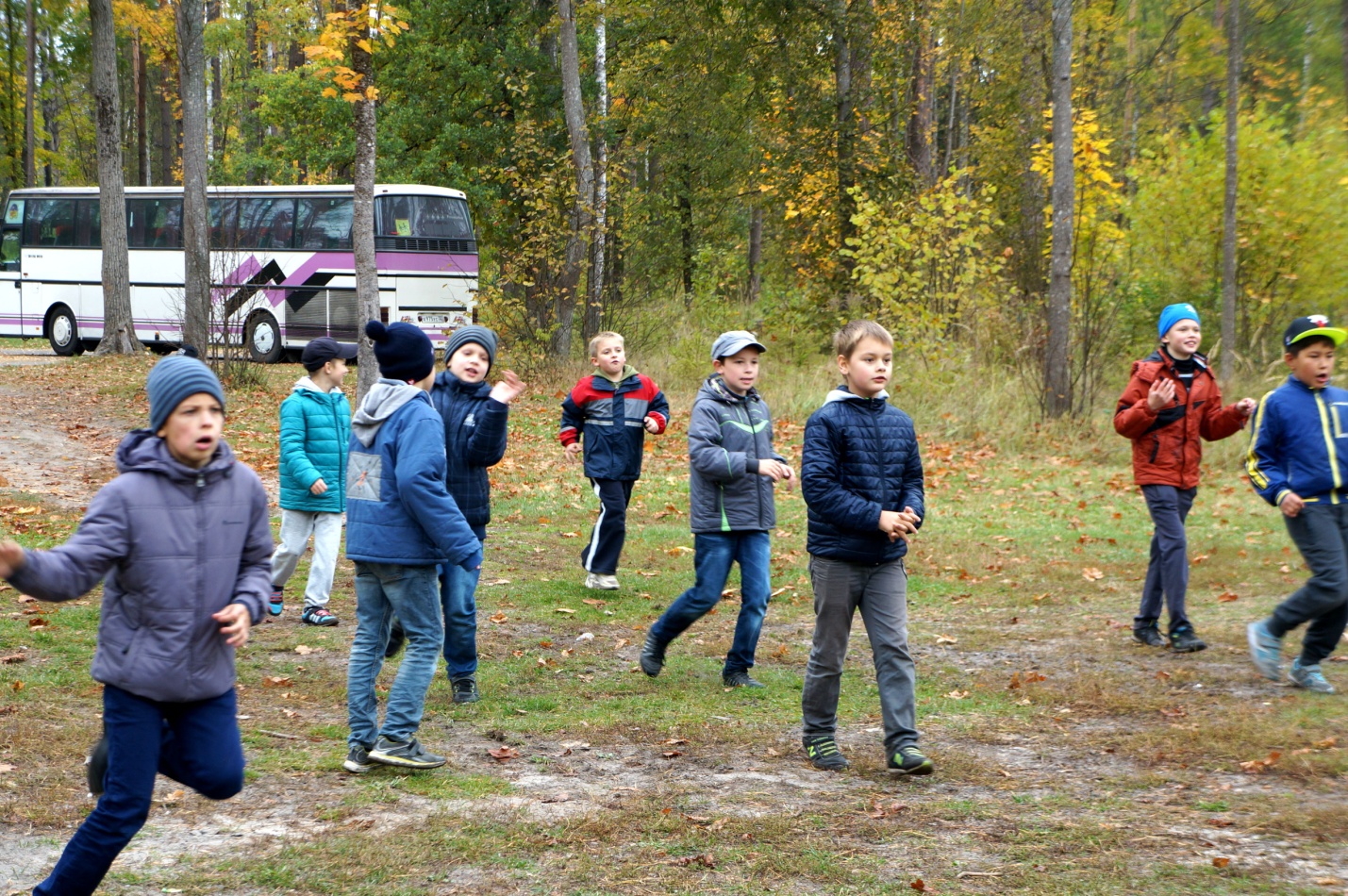 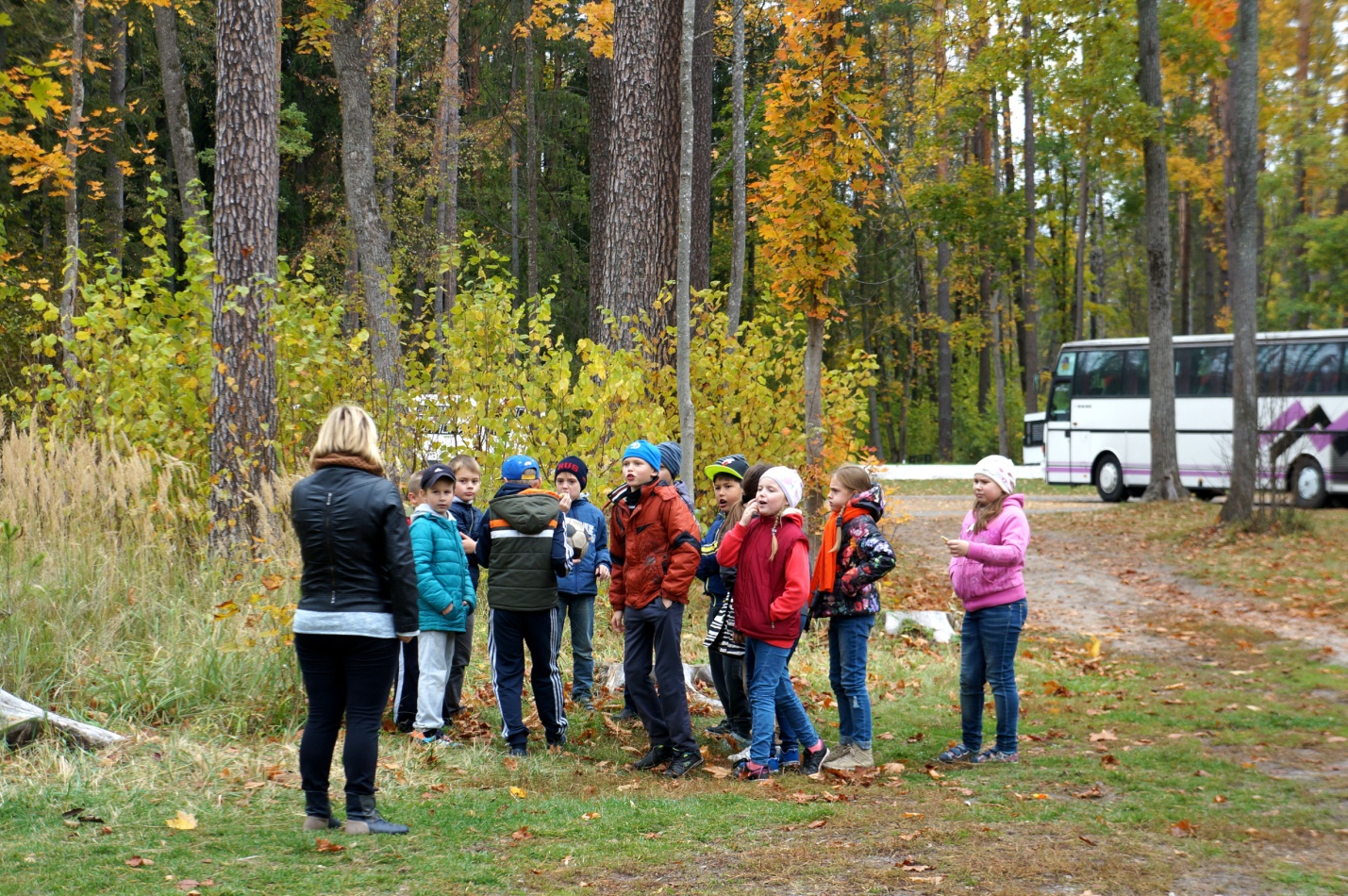 